Nazwa i adres Zamawiającego:Miejskie Przedsiębiorstwo Oczyszczania Sp. z o. o. z siedzibą w Toruniu przy ul. Grudziądzkiej 159,  wpisana do Krajowego Rejestru Sądowego prowadzonego przez VII Wydział Gospodarczy Sądu Rejonowego 
w Toruniu pod numerem 0000151221, posiadająca NIP 879-016-92-80, Regon 870525973, o kapitale zakładowym wynoszącym 13.618.000,00 złDane dotyczące Wykonawcy:Firma: …………………..……………………………….………………………………………………..……Siedziba:.………………..……………………………………………………………………………………….NIP:…………………..………………Regon:……………………………….Nr telefonu:…………………………………Nr faksu: ……………..……………………Adres poczty elektronicznej: ……………………………………………………………………………..1.	Oferuję wykonanie przedmiotu zamówienia za cenę brutto: .................................zł 
(słownie złotych: ...............................................................................................................................................), 
w tym …………………..…… zł netto.2.	Powyższa cena została obliczona zgodnie z poniższą tabelą:Oświadczam, że spełniam warunki udziału w postępowaniu.Oświadczam, że zapoznałem się z opisem przedmiotu zamówienia i nie wnoszę do niego zastrzeżeń.Uważam się za związanego niniejszą ofertą przez okres 30 dni od upływu terminu składania ofert.Zapoznałem się z treścią projektu umowy, nie wnoszę do niego zastrzeżeń 
i zobowiązuję się do zawarcia umowy na warunkach w nim określonych w przypadku gdyby uznano moją ofertę za najkorzystniejszą............................ dnia .........................................................................................................[ podpis wykonawcy ]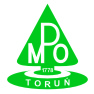 System Zarządzania JakościąZałącznik nr 2 
do zapytania ofertowegoFORMULARZ  OFERTOWYDostawa kontenerów metalowychZałącznik nr 2 
do zapytania ofertowegoFORMULARZ  OFERTOWYDostawa kontenerów metalowychZnak: KM/P-33/2/2018 z dnia 11.09.2018 r.Znak: KM/P-33/2/2018LpNazwaIlośćJ.m.Cena jedn. netto (zł)Stawka podatku VATCena netto (zł)Cena brutto (zł)ABCDEFG=CxEH=G+(FxG)1.Kontener ZW-28 7,5 m10sztuka…….%2.Kontener KP-7 6,5 m2sztuka…….%RAZEMRAZEMRAZEMRAZEMRAZEMRAZEM